									Tomaszów Maz. dnia 26-10-2015 ul. Warszawska 109/111							 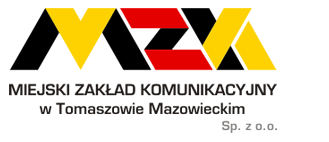 97-200 Tomaszów MazowieckiTel. 517-358-977e-mail: mzk@mzktomaszow.plZAPYTANIE OFERTOWEI. ZAMAWIAJĄCYMiejski Zakład Komunikacyjny w Tomaszowie Mazowieckim Sp. z o.o. ul. Warszawska 109/11197-200 Tomaszów MazowieckiNIP: 7732473948, REGON 101694645., KRS: 0000491324II. OPIS PRZEDMIOTU ZAMÓWIENIAPrzedmiotem zamówienia jest opracowanie dokumentacji projektowo-kosztorysowej stacji paliw wraz z zagospodarowaniem jej terenu, a także uzyskanie decyzji o pozwoleniu na budowę dla zaprojektowanych obiektów oraz linii i sieci infrastruktury technicznej. Stacja paliw usytuowana będzie na terenie Miejskiego Zakładu Komunikacyjnego sp. z o.o. w Tomaszowie Mazowieckim przy ul. Warszawskiej 109/111, na działkach numer 71, 72/1. Szczegółowy opis przedmiotu zamówienia: wykonanie aktualnej mapy do celów projektowych,pozyskanie decyzji o warunkach zabudowy,pozyskanie aktualnego wypisu oraz wyrysu z miejscowego planu zagospodarowania przestrzennego oraz wypisu z ewidencji gruntów,wykonanie badań geologicznych i hydrogeologicznych,uzyskanie warunków przyłączenia do sieci,uzyskanie wszelkich innych niezbędnych opinii, uzgodnień, pozwoleń, decyzji wymaganych do prawidłowego wykonania dokumentacji projektowej oraz uzyskanie pozwolenia na budowę,przygotowanie projektu budowlano-wykonawczego w zakresie wszystkich zaprojektowanych branż wraz z zagospodarowaniem terenu zgodnie z Rozporządzeniem Ministra Infrastruktury z dnia 03.07.2003r. w sprawie szczegółowego zakresu i formy projektu budowlanego (Dz.U.2003 nr 120, poz.1133) oraz Rozporządzeniem Ministra infrastruktury z dnia 02.09.2004r. w sprawie szczegółowego zakresu i formy dokumentacji projektowej, specyfikacji technicznych wykonania i odbioru robót budowlanych oraz programu funkcjonalno-użytkowego (tekst jedn. Dz.U. 2013 nr 0 poz. 1129) oraz postanowieniami Ustawy Prawo budowlane (tekst jedn. Dz.U. 2013 nr 0 poz. 1409 z późn. zm.) na podstawie zaakceptowanego programu inwestycji,sporządzenie informacji o problematyce bezpieczeństwa i ochrony zdrowia (BiOZ) w trakcie wykonania robót budowlanych- zgodnie z Rozporządzeniem Ministra Infrastruktury z dnia 23.06.2003 r. w sprawie informacji dotyczącej bezpieczeństwa i ochrony zdrowia oraz planu bezpieczeństwa i ochrony zdrowia (Dz.U.2003 nr 120, poz.1126),opracowanie raportu oddziaływania przedsięwzięcia na środowisko zgodnie z art.52 Ustawy z dnia 27.04.2001 r. Prawo Ochrony Środowiska (tekst jedn. Dz.U. 2013 nr 0 poz. 1232 z póżn. zm.) oraz uzyskanie decyzji o środowiskowych uwarunkowaniach realizacji inwestycji,opracowanie przedmiaru robót w podziale na poszczególne branże zgodnie z przepisami rozporządzenia Ministra Infrastruktury z dnia 02.09.2004 r. w sprawie szczegółowego zakresu i formy dokumentacji projektowej, specyfikacji technicznych wykonania i odbioru robót budowlanych oraz programu funkcjonalno-użytkowego (tekst jedn. Dz.U. 2013 nr 0 poz. 1129),wykonanie kosztorysu inwestorskiego zgodnie z Rozporządzeniem Ministra Infrastruktury z dnia 18.05.2004 r. w sprawie określania metod i podstaw sporządzania kosztorysu inwestorskiego (Dz.U.2004 nr 130, poz. 1389). W kosztorysie należy wykazać rodzaje robót wraz z podziałem na elementy z podaniem jednostek miar, ilości jednostek oraz ich wartości),opracowanie specyfikacji technicznej wykonania i odbioru robót dla wszystkich branż zgodnie z Rozporządzeniem Ministra Infrastruktury z dnia 02.09.2004 r. w sprawie szczegółowego zakresu i formy dokumentacji projektowej, specyfikacji technicznych wykonania i odbioru robót budowlanych oraz i programu funkcjonalno-użytkowego (tekst jedn. Dz.U. 2013 nr 0 poz. 1129). Specyfikację techniczną należy opracować dla zaprojektowanych rozwiązań technicznych, technologicznych, organizacyjnych i projektowych w tym maszyn i urządzeń. opracowanie specyfikacji technicznej wykonania i odbioru robót dla wszystkich branż zgodnie z Rozporządzeniem Ministra Gospodarki z dnia 21 listopada 2005 r. w sprawie warunków technicznych, jakim powinny odpowiadać bazy i stacje paliw płynnych, rurociągi przesyłowe dalekosiężne służące do transportu ropy naftowej i produktów naftowych i ich usytuowanie (tekst jedn. Dz.U. 2014 poz. 1853)Zamawiający nie dopuszcza składania ofert częściowych – rozpatrywane będą tylko oferty kompletne.Wymagania dodatkowe:Przedmiot zamówienia należy wykonać w technice tradycyjnej (graficznej i opisowej) oraz w formie elektronicznej.Opracowanie projektowe (projekt budowlany i uszczegółowiony projekt budowlano – wykonawczy) należy wykonać w 5 egzemplarzach , a kosztorys inwestorski szczegółowy, kosztorys ślepy, przedmiar robót, specyfikację techniczną wykonania i odbioru robót oraz instrukcje w 3 egzemplarzach. Wykonawca dostarczy również płyty CD z zapisaną w formacie PDF dokumentacją techniczną i STWiOR – 1 egz.Wykonawca przekaże autorskie prawa majątkowe do projektu budowlanego powstałego w ramach realizacji usługi.Wykonawca będzie ponosił odpowiedzialność za ewentualne wady w projekcie i dokumentacji.W projekcie zostanie uwzględniona możliwość korzystania ze stacji paliw przez osoby niepełnosprawne.Stacja paliw będzie przeznaczona do obsługi taboru autobusowego zakładu komunikacyjnego, a także będzie oferowała zakup paliw ( ON, PB95, LPG) klientom indywidualnym i instytucjonalnym. III. TERMIN WYKONANIA ZAMÓWIENIAtermin wykonania zamówienia: do 30 września 2016harmonogram realizacji przedmiotu zamówienia:etap I wykonanie koncepcji – do 30 dni od dnia podpisania umowy,etap II wykonanie dokumentacji projektowej-  do 31 lipca 2016etap III uzyskanie pozwolenia na budowę do 30 września 2016IV. OPIS SPOSOBU PRZYGOTOWANIA OFERTYOferta powinna być:- opatrzona pieczątką firmową,- posiadać datę sporządzenia, - zawierać adres lub siedzibę oferenta, numer telefonu, numer NIP,- podpisana czytelnie przez wykonawcę. Po wyborze oferty przed podpisaniem umowy wykonawca złoży:-  kopie aktualnych uprawnień projektowych i przynależności do Okręgowej Izby InżynierówBudownictwa.- Dokumenty poświadczające realizację wcześniejszych inwestycji, deklarowanych jako doświadczenie w przygotowywaniu dokumentacji projektowo-kosztorysowych budowy/ modernizacji stacji paliw zgodnie z wymogami określonymi w Rozporządzeniu Ministra Gospodarki z dnia 21 listopada 2005 r. w sprawie warunków technicznych jakim powinny odpowiadać bazy i stacje paliw płynnych, rurociągi przemysłowe dalekosiężne służące do transportu ropy naftowej i produktów naftowych i ich usytuowanie (tekst jedn. Dz.U. 2014 poz. 1853),  o wartości każdej z nich, nie mniejszej niż 500 000 złotych) z podaniem ich rodzaju i wartości, daty i miejsca wykonania oraz załączeniem dokumentu potwierdzającego, że projekty zostały wykonane zgodnie z zasadami sztuki budowlanej i prawidłowo ukończone.- aktualny odpis z właściwego rejestru lub aktualne zaświadczenie z CEIDG (Centralnej Ewidencji i Informacji o Działalności Gospodarczej) oraz dokumenty określające uprawnienia przedstawicieli składającego ofertę do reprezentacji, jeśli nie wynikają one z wyżej wymienionych odpisów i zaświadczeń (np. Pełnomocnictwo)- oświadczenia o braku podstaw do ich wykluczenia z powodu niespełniania warunków, o których mowa w art. 24 ust. 1 Ustawy Prawo Zamówień Publicznych. W tym celu Wykonawca zobowiązany jest złożyć stosowne oświadczenie- oświadczenie o spełnieniu warunków udziału w postępowaniu określone w art. 22 ust. 1 Ustawy Prawo Zamówień PublicznychV. MIEJSCE ORAZ TERMIN SKŁADANIA OFERTOferta powinna być przesłana za pośrednictwem: poczty elektronicznej na adres:   daria.perz@mzktomaszow.pl, poczty, kuriera lub też dostarczona osobiście na adres: Zamawiającego - ul. Warszawska 109/111, 97-200 Tomaszów Mazowiecki do dnia 09.11.2015 Oferty złożone po terminie nie będą rozpatrywaneOferent może przed upływem terminu składania ofert zmienić lub wycofać swoją ofertę.W toku badania i oceny ofert Zamawiający może żądać od oferentów wyjaśnień dotyczących treści złożonych ofert.Zapytanie ofertowe zamieszczono na stronie:  www.mzktomaszow.pl/bip/przetargi/ VI. OCENA OFERTZamawiający dokona oceny ważnych ofert na podstawie następujących kryteriów:Sposób oceny oferty w poszczególnych ofertach:Punkty w ramach kryterium ceny będą przyznawane wg następującej formuły: - cena netto oferty z najniższą ceną   - cena netto oferty rozpatrywanej – ilość punktów przyznana oferciePunkty w ramach kryterium doświadczenia będą przyznawane wg następującej formuły: –  ilość projektów dla badanej oferty – ilość projektów oferty rozpatrywanej  – ilość punktów przyznana ofercieVII. INFORMACJE DOTYCZĄCE WYBORU NAJKORZYSTNIEJSZEJ OFERTYO wyborze najkorzystniejszej oferty Zamawiający zawiadomi oferentów za pośrednictwem strony internetowej znajdującej się pod adresem www.mzktomaszow.pl/bip/przetargi/ VIII. DODATKOWE INFORMACJE Dodatkowych informacji udziela Daria Perz pod numerem telefonu 517 358 977 oraz adresem email: daria.perz@mzktomaszow.plIX. ZASTRZEŻENIANiniejsze zapytanie ofertowe nie zobowiązuje MZK Tomaszów Mazowiecki Sp. z o.o. do żadnego określonego działania.Wydanie niniejszego zapytania ofertowego nie zobowiązuje MZK Tomaszów Mazowiecki Sp. z o.o. do akceptacji oferty, w całości lub części i nie zobowiązuje MZK Tomaszów Mazowiecki Sp. z o.o. do składania wyjaśnień czy powodów akceptacji lub odrzucenia oferty.MZK Tomaszów Mazowiecki Sp. z o.o. nie może być pociągana do odpowiedzialności za jakiekolwiek koszty czy wydatki poniesione przez oferentów w związku z przygotowaniem i dostarczeniem oferty.MZK Tomaszów Mazowiecki Sp. z o.o. zastrzega sobie prawo w każdej chwili do zmian całości lub części zapytania ofertowego.W przypadku, gdy kwoty przedstawione  w odpowiedzi na zapytanie będą wyższe od zaplanowanych w budżecie ww. projektu zamawiający zastrzega sobie prawo negocjacji z Wykonawcą, który przedstawi najkorzystniejszą ofertę.P R E Z E SRafał BałazyKryteria wyboruZnaczenieCena netto70%Doświadczenie w przygotowywaniu dokumentacji projektowo-kosztorysowych budowy/modernizacji stacji paliw30%